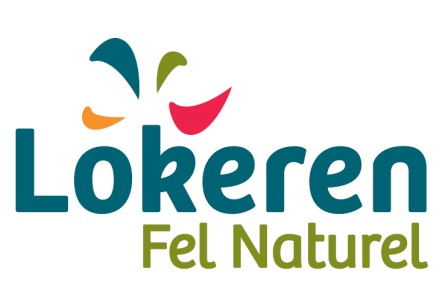 04.10.2017
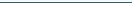 Verslag Welzijnsraad
04 oktober 2017Aanwezig: Hervé Devos, Inge Jansegers, Bert Reniers, Marleen Laureys, Ellen Wayenbergh, Dominique Magerman, Freddy Apers, Marleen Laureys, Tina Verkaeren, Robrecht Van Outrive, Lut Van de Vyver, Hanne Cockuyt, Toon Metdepenningen,  Clement Van Laere

Verontschuldigd:
Merijn Van de Geuchte, Luc De Block, Veerle Van Hijfte, Anja Schrijvers, Dominiek Moerman, Christine Temmerman, Jole De Corte

Verslag:
Freddy ApersVorig verslag 05.07.2017: Aanvulling: advies rechten werd niet doorgestuurd naar de raadsleden omdat de leden van de Welzijnsraad kennis moeten kunnen nemen van de laatste aanpassingen. Wordt op deze vergadering hernomen (zie verder).
Na deze opmerking wordt het verslag goedgekeurd.Overleg ivm “versnelde toewijs” bij soc. huisvestingsmaatschappij Tuinwijk.Stand van zaken: verslag van het overleg tot op heden wordt gegeven.Samenvatting:
Het is de bedoeling om een versnelde toewijzing te doen na advies van een commissie, samengesteld uit een afvaardiging van de organisaties die gerechtigd zijn om een versnelde toewijzing aan te vragen.
Deze commissie wordt vorm gegeven via een samenwerkingsovereenkomst tussen de verplichte partners.
Bij de aanvraag die voorgelegd wordt dient een individuele begeleidingsovereenkomst met de kandidaat-bewoner te worden gevoegd.
Streefdoel is om pas tot versnelde toewijzing over te gaan als er een voortraject is afgelegd.
Ontwerpen samenwerkingsovereenkomst en begeleidingsovereenkomst worden opgemaakt.
Tijdschema: streefdoel om op 01.01.2018 te kunnen starten op basis van de nieuwe afspraken, dan dienen alle beslissingsorganen van de betrokken partners hun toestemming te hebben gegeven.Vertegenwoordiging in stuurgroep:
Inge heeft contact opgenomen Ben voor vertegenwoordiging van de sector GGZ in het verdere overleg en nadien in de commissie. Hij heeft doorverwezen naar Maarten ?. Inge neemt contact op.
Dominique overlegt met de sector voor vertegenwoordiging van de jeugdzorg in het verdere overleg en nadien in de commissie.Marleen drukt haar bezorgdheid over het feit dat (jonge) daklozen hun kansen om snel een woning te hebben, dalen.
Er wordt geduid op het feit dat een versnelde toewijzing geen oplossing is voor een acuut probleem. Daarvoor zijn trouwens de beschikbare plaatsen te weinig in aantal. Acute dakloosheid dient te worden opgevangen via andere kanalen (die er momenteel volgens de vergadering onvoldoende zijn).
Bovendien is de reden dat de versnelde toewijzing in een aantal gevallen het “laatste redmiddel” was, juist de oorzaak van de problemen.Besl.: de Welzijnsraad is akkoord dat het overleg met deze doelstellingen verder gaat. Zoektocht vertegenwoordiging jeugdzorg en geestelijke gezondheidszorg kan plaatsvinden zoals geschetst.Advies toegankelijkheid rechten en premies:Bert verduidelijkt dat de getallen inzake leefloon en enkele taalkundige ‘punten en komma’s’ nog werden aangepast.Er wordt verzocht om in de toekomst te vermijden dat documenten pas een paar dagen voor de vergadering worden overgemaakt. Het is dan niet mogelijk om deze nog terdege te bekijken.Besl.: definitieve versie als bijlage bij dit verslag. Omwille van de opmerking ivm kennisname document zal Hervé dit pas overmaken aan raadsleden en adviesraden ten vroegste een week na de bezorging van dit verslag.Memorandum gemeenteraadsverkiezingenOpmerkingen en aanvullingen worden geformuleerd. Hervé implementeert ze in het document dat op de volgende welzijnsraad opnieuw wordt voorgebracht.Besl.: Hiertoe wordt een extra Welzijnsraad gepland op 29.11.2017 voor definitieve goedkeuring (evenals een aantal andere agendapunten).Budget:Huidig saldo: 12.900,- euro reserve (!), ontstaan in de vorige samenstelling van de welzijnsraad. Bijgevolg werd voor 2018 geen budget gevraagd bij de begrotingsbesprekingen.Toekomstperspectief: voorstellen worden ingewacht tegen volgende vergadering. Dit budget geeft bvb. de mogelijkheid om ‘good practices’ te gaan bezoeken ?Voorsteldata volgend jaar.Ipv 1ste woensdag van kwartaal, laatste woensdag: 28.03 – 27.06 – 26.09 – 19.12. Hierdoor vermijden we een aantal vakantieperiodes en vormt de extra vergadering van 29.11 geen extra belasting.Besl.: goedgekeurd.VariaMarleen verduidelijkt het nieuwbouwproject Hagewinde: een prikkelarme gesloten afdeling voor bewoners. Dit is enkel een betere bestaande accomodatie voor bewoners die reeds opgenomen zijn, geen bijkomende afdeling of erkenningen.Freddy verduidelijkt de stand van zaken inzake eerstelijnszone. Op dit moment is er nog geen enkele formele beslissing (nergens in O-Vlaanderen). Er is wel veel (in)formeel overleg. Diezelfde avond (04.10) gaat een afstemmingsvergadering met de partners van Lokeren door.
(Nvdr.: daar werd beslist om voor het voorstel eerstelijnszone Lokeren-Lochristi- Moerbeke-Wachtebeke te gaan en hiervoor een vergadering met de partners van de 4 betrokken gemeenten te organiseren). 